АНКЕТА АВТОРА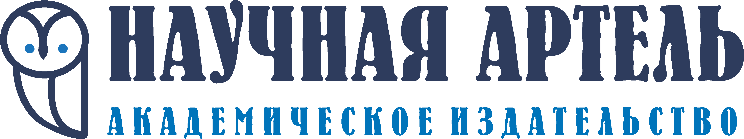 https://sciartel.ru +7 495 514 80 82publ@sciartel.ruИНФОРМАЦИЯ О ЖУРНАЛЕВзнос за статью от 3 до 5 страниц – 300 руб. Каждая дополнительная страница свыше 5 страниц – 60 руб.ИНФОРМАЦИЯ О ЖУРНАЛЕВзнос за статью от 3 до 5 страниц – 300 руб. Каждая дополнительная страница свыше 5 страниц – 60 руб.ИНФОРМАЦИЯ О ЖУРНАЛЕВзнос за статью от 3 до 5 страниц – 300 руб. Каждая дополнительная страница свыше 5 страниц – 60 руб.ИНФОРМАЦИЯ О ЖУРНАЛЕВзнос за статью от 3 до 5 страниц – 300 руб. Каждая дополнительная страница свыше 5 страниц – 60 руб.ИНФОРМАЦИЯ О ЖУРНАЛЕВзнос за статью от 3 до 5 страниц – 300 руб. Каждая дополнительная страница свыше 5 страниц – 60 руб.ИНФОРМАЦИЯ О ЖУРНАЛЕВзнос за статью от 3 до 5 страниц – 300 руб. Каждая дополнительная страница свыше 5 страниц – 60 руб.ИНФОРМАЦИЯ О ЖУРНАЛЕВзнос за статью от 3 до 5 страниц – 300 руб. Каждая дополнительная страница свыше 5 страниц – 60 руб.ИНФОРМАЦИЯ О ЖУРНАЛЕВзнос за статью от 3 до 5 страниц – 300 руб. Каждая дополнительная страница свыше 5 страниц – 60 руб.Название журналаНаучный журнал "COGNITIO RERUM" - ISSN (p) 2712-9489 - ISSN (e) 2542-1026Научный журнал "COGNITIO RERUM" - ISSN (p) 2712-9489 - ISSN (e) 2542-1026Научный журнал "COGNITIO RERUM" - ISSN (p) 2712-9489 - ISSN (e) 2542-1026Научный журнал "COGNITIO RERUM" - ISSN (p) 2712-9489 - ISSN (e) 2542-1026Научный журнал "COGNITIO RERUM" - ISSN (p) 2712-9489 - ISSN (e) 2542-1026Научный журнал "COGNITIO RERUM" - ISSN (p) 2712-9489 - ISSN (e) 2542-1026Научный журнал "COGNITIO RERUM" - ISSN (p) 2712-9489 - ISSN (e) 2542-1026ИНФОРМАЦИЯ О СТАТЬЕИНФОРМАЦИЯ О СТАТЬЕИНФОРМАЦИЯ О СТАТЬЕИНФОРМАЦИЯ О СТАТЬЕИНФОРМАЦИЯ О СТАТЬЕИНФОРМАЦИЯ О СТАТЬЕИНФОРМАЦИЯ О СТАТЬЕИНФОРМАЦИЯ О СТАТЬЕТема статьиНомер или название раздела- оставить один из вариантов01. Физика02. Математика03. Культурология04. Химия05. Биология06. Техника и технология07. Сельское хозяйство08. История01. Физика02. Математика03. Культурология04. Химия05. Биология06. Техника и технология07. Сельское хозяйство08. История09. Экономика и управление10. Философия11. Филология12. Юриспруденция 13. Педагогика14. Медицина15. Фармацевтика16. Ветеринария09. Экономика и управление10. Философия11. Филология12. Юриспруденция 13. Педагогика14. Медицина15. Фармацевтика16. Ветеринария09. Экономика и управление10. Философия11. Филология12. Юриспруденция 13. Педагогика14. Медицина15. Фармацевтика16. Ветеринария17. Искусствоведение18. Психология19. Социология20. Политология21. Геология и геодезия22. География23. Экология24. Архитектура17. Искусствоведение18. Психология19. Социология20. Политология21. Геология и геодезия22. География23. Экология24. АрхитектураИНФОРМАЦИЯ ОБ АВТОРАХИНФОРМАЦИЯ ОБ АВТОРАХИНФОРМАЦИЯ ОБ АВТОРАХИНФОРМАЦИЯ ОБ АВТОРАХИНФОРМАЦИЯ ОБ АВТОРАХИНФОРМАЦИЯ ОБ АВТОРАХИНФОРМАЦИЯ ОБ АВТОРАХИНФОРМАЦИЯ ОБ АВТОРАХАвтор 1Автор 2Автор 2Автор 3Автор 4Автор 4Науч. рук-тельФамилия, имя, отчество Место учебы или работыУченая степень и званиеКонтактный телефонКонтактный e-mailДОПОЛНИТЕЛЬНАЯ ИНФОРМАЦИЯДОПОЛНИТЕЛЬНАЯ ИНФОРМАЦИЯДОПОЛНИТЕЛЬНАЯ ИНФОРМАЦИЯДОПОЛНИТЕЛЬНАЯ ИНФОРМАЦИЯДОПОЛНИТЕЛЬНАЯ ИНФОРМАЦИЯДОПОЛНИТЕЛЬНАЯ ИНФОРМАЦИЯДОПОЛНИТЕЛЬНАЯ ИНФОРМАЦИЯДОПОЛНИТЕЛЬНАЯ ИНФОРМАЦИЯТребуется ли справка о принятии статьи к публикации- предоставляется бесплатно в формате pdf на электронную. почтуДа / нетДа / нетДа / нетДа / нетДа / нетДа / нетДа / нетТребуется ли печатный экземпляр журнала- стоимость одного печатного экземпляра 350 руб. (для иностранных участников – 700 руб.)- если да, то сколько печатных экземпляров журнала требуетсяДа / нетДа / нетДа / нетДа / нетДа / нетДа / нетДа / нетТребуется ли печатный экземпляр свидетельства и благодарности научном руководителю- стоимость печатных свидетельств и благодарностей 150 руб. . (для иностранных участников 300 руб.)Да / нетДа / нетДа / нетДа / нетДа / нетДа / нетДа / нетАдрес для почтовой отправки –индекс, страна, город, улица, дом, кв. / оф./ каб.Кому:Куда:Кому:Куда:Кому:Куда:Кому:Куда:Кому:Куда:Кому:Куда:Кому:Куда:СОГЛАШЕНИЕСОГЛАШЕНИЕСОГЛАШЕНИЕСОГЛАШЕНИЕСОГЛАШЕНИЕСОГЛАШЕНИЕСОГЛАШЕНИЕСОГЛАШЕНИЕНаправляя данную анкету заявку и материалы для публикации:
– полностью и безоговорочно соглашаюсь со всеми условиями Договора о публикации научных, научно-практических и методических материалов, представленного по ссылке http://sciartel.ru/authors-contract/ 
– подтверждаю, что все соавторы проинформированы относительно условий Договора о публикации научных, научно-практических и методических материалов и получено согласие всех соавторов на его заключение на условиях, предусмотренных ДоговоромНаправляя данную анкету заявку и материалы для публикации:
– полностью и безоговорочно соглашаюсь со всеми условиями Договора о публикации научных, научно-практических и методических материалов, представленного по ссылке http://sciartel.ru/authors-contract/ 
– подтверждаю, что все соавторы проинформированы относительно условий Договора о публикации научных, научно-практических и методических материалов и получено согласие всех соавторов на его заключение на условиях, предусмотренных ДоговоромНаправляя данную анкету заявку и материалы для публикации:
– полностью и безоговорочно соглашаюсь со всеми условиями Договора о публикации научных, научно-практических и методических материалов, представленного по ссылке http://sciartel.ru/authors-contract/ 
– подтверждаю, что все соавторы проинформированы относительно условий Договора о публикации научных, научно-практических и методических материалов и получено согласие всех соавторов на его заключение на условиях, предусмотренных ДоговоромНаправляя данную анкету заявку и материалы для публикации:
– полностью и безоговорочно соглашаюсь со всеми условиями Договора о публикации научных, научно-практических и методических материалов, представленного по ссылке http://sciartel.ru/authors-contract/ 
– подтверждаю, что все соавторы проинформированы относительно условий Договора о публикации научных, научно-практических и методических материалов и получено согласие всех соавторов на его заключение на условиях, предусмотренных ДоговоромНаправляя данную анкету заявку и материалы для публикации:
– полностью и безоговорочно соглашаюсь со всеми условиями Договора о публикации научных, научно-практических и методических материалов, представленного по ссылке http://sciartel.ru/authors-contract/ 
– подтверждаю, что все соавторы проинформированы относительно условий Договора о публикации научных, научно-практических и методических материалов и получено согласие всех соавторов на его заключение на условиях, предусмотренных ДоговоромНаправляя данную анкету заявку и материалы для публикации:
– полностью и безоговорочно соглашаюсь со всеми условиями Договора о публикации научных, научно-практических и методических материалов, представленного по ссылке http://sciartel.ru/authors-contract/ 
– подтверждаю, что все соавторы проинформированы относительно условий Договора о публикации научных, научно-практических и методических материалов и получено согласие всех соавторов на его заключение на условиях, предусмотренных ДоговоромНаправляя данную анкету заявку и материалы для публикации:
– полностью и безоговорочно соглашаюсь со всеми условиями Договора о публикации научных, научно-практических и методических материалов, представленного по ссылке http://sciartel.ru/authors-contract/ 
– подтверждаю, что все соавторы проинформированы относительно условий Договора о публикации научных, научно-практических и методических материалов и получено согласие всех соавторов на его заключение на условиях, предусмотренных ДоговоромНаправляя данную анкету заявку и материалы для публикации:
– полностью и безоговорочно соглашаюсь со всеми условиями Договора о публикации научных, научно-практических и методических материалов, представленного по ссылке http://sciartel.ru/authors-contract/ 
– подтверждаю, что все соавторы проинформированы относительно условий Договора о публикации научных, научно-практических и методических материалов и получено согласие всех соавторов на его заключение на условиях, предусмотренных Договором